การรายงานผลการดำเนินงานโครงการส่งเสริมและพัฒนาสินค้าอัตลักษณ์พื้นถิ่นแบบรายงานอัตลักษณ์ 2โครงการส่งเสริมและพัฒนาสินค้าอัตลักษณ์พื้นถิ่น ปีงบประมาณ 2566 รายงานครั้งที่ 1.......... (ส่งภายใน 28 เม.ย. 2566)                     รายงานครั้งที่ 2.......... (ส่งภายใน 29 ก.ย. 2566) (เพิ่มเติม)1. การจัดทำแปลงเรียนรู้/แปลงต้นแบบ/แปลงสาธิต หน่วยงาน  .........................................................................................................................................................................................................................................................ผู้รับผิดชอบ ....................................................................... โทรศัพท์ ......................................................................  e-mail :: .....................................................................ชื่อกิจกรรม/โครงการ ........................................................................................................................................................................................................................................1.1 ผลวิเคราะห์สภาพพื้นที่แปลงต้นแบบเป้าหมายก่อนดำเนินการและแนวทางการนำเทคโนโลยีของกรมวิชาการเกษตรไปจัดทำแปลงต้นแบบ  ...........................................................................................................................................................................................................................................................................................................................................................................................................................................................................................................................................................................................................................................................................................................................................................................................................................................................................................................................................................................................................................................................................................................................................................................................................................................................................................................................................................................................................................................................................................................................................................................................................................................................................................................................................................................................................................................................................................................................................................1.2 ภาพรวมเทคโนโลยี และต้นทุนการผลิต ตามวิธีของเกษตรกรเปรียบเทียบกับเทคโนโลยีของกรมวิชาการเกษตรที่ให้เกษตรกรต้นแบบดำเนินการ หมายเหตุ *เทคโนโลยี คือ ตั้งแต่เริ่มปลูกจนถึงเก็บเกี่ยวผลผลิต (กรณีไม้ยืนต้น 1 รอบฤดูการเก็บเกี่ยวผลผลิต) ได้แก่ การเตรียมดิน/เตรียมแปลง , พันธุ์พืช , การใช้เทคโนโลยี อาทิ การตัดแต่งกิ่ง การใช้ปุ๋ยตามค่าวิเคราะห์ดิน การใช้ปุ๋ยชีวภาพ การใช้ชีวินทรีย์ การใช้เครื่องจักรกลทางการเกษตร ,  การดูแลรักษา และการเก็บเกี่ยว1.3 ผลการดำเนินงานเกษตรกรต้นแบบ 1.3.1 ตารางแสดงข้อมูลกลุ่มเป้าหมาย พิกัดแปลง ผลผลิตและคุณภาพที่ได้จากการถ่ายทอดเทคโนโลยี (ข้อมูลสำคัญขอให้รายงานให้ครบถ้วน) หมายเหตุ : 1.ข้อมูลรายได้สุทธิของเกษตรกรที่เกิดขึ้นจากการถ่ายทอดผลงานวิจัยของกรม เป็นตัวชี้วัดสำคัญที่ต้องใช้ในการเสนอสำนักงบประมาณเพื่อจัดทำงบประมาณ  ประจำปีและการชี้แจงงบประมาณต่อคณะกรรมธิการงบประมาณฯ  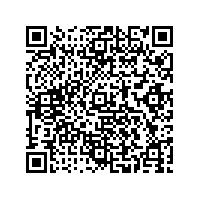               2. วิธีการคิดต้นทุน สามารถดูได้จากแนวทางการคำแนวต้นทุนการผลิต                 สำนักงานเศรษฐกิจการเกษตร                          http://www.oae.go.th/view/1/การคำนวณต้นทุน/TH-TH 1.3.2 ข้อมูลด้านการตลาด 	1. เกษตรกรจำหน่ายสินค้าผ่านช่องทางใดบ้าง ...................................................................................................................................................................................................................................................................................................................................................................................................................................................................................................................................................................................................................................................................................................................................................	2. ลักษณะ/รูปแบบของสินค้าอัตลักษณ์ที่จำหน่าย  		.................................................................................................................................................................................................................................................		.................................................................................................................................................................................................................................................		.................................................................................................................................................................................................................................................	3.เทคโนโลยีที่ได้รับการถ่ายทอดจากกรมวิชาการเกษตรมีส่วนช่วยสนับสนุนให้เกษตรกรจำหน่ายสินค้าในราคา/หน่วย เพิ่มขึ้นหรือไม่        	    	- ราคาสินค้า/หน่วย ก่อน ได้รับการถ่ายทอดเทคโนโลยี................................. บาท/หน่วย           	- ราคาสินค้า/หน่วย หลัง ได้รับการถ่ายทอดเทคโนโลยี................................. บาท/หน่วย           	- จำหน่ายสินค้าได้ในราคาเดิมก่อนได้รับการถ่ายทอดเทคโนโลยี เหตุผล ........................................................................................................................................................................................................................................................................................................................................................................................................................................................................................................................................................................................................................................................1.3.3 ข้อมูลด้านการรับรองมาตรฐานของแปลงต้นแบบ  1.4 ข้อมูลการสนับสนุนปัจจัยการผลิต (ปุ๋ยชีวภาพ ชีวภัณฑ์และอื่น ๆ ) ให้แก่เกษตรกรแปลงต้นแบบ (ถ้ามี) ****เพื่อใช้เป็นหลักฐานกรณีมีการตรวจสอบจากหน่วยงานที่เกี่ยวข้อง 1.5 สรุปผลการจัดทำแปลงต้นแบบเพื่อถ่ายทอดเทคโนโลยีการผลิตพืช ผลการดำเนินงานภาพรวมของแต่ละกิจกรรม การยอมรับเทคโนโลยีของเกษตรกรแปลงต้นแบบ  ...... ยอมรับ	เหตุผล........................................................................................................................................................................................................................................................................................................................................................................................................................................................................................................ ไม่ยอมรับ   	เหตุผล..................................................................................................................................................................................................................................................................................................................................................................................................................................................................................................1.6. รูปภาพผลงาน เพื่อใช้ประกอบรายงานกรม อย่างน้อย 4 ภาพชื่อ-สกุลผู้รายงาน............................................................โทรศัพท์มือถือ............................................................ผู้รายงานโครงการหมายเหตุ 1. สอบถามข้อมูลเพิ่มเติมได้ที่ กลุ่มวิเคราะห์การใช้ประโยชน์ผลงานวิจัย กองแผนงานและวิชาการ โทรศัพท์ 0-2579-1306	   2. ความสมบูรณ์ของการรายงานผลการดำเนินมีผลต่อการจัดสรรงบประมาณในปีถัดไปกิจกรรมระยะเวลาแบบรายงานโครงการหมายเหตุ1. รายงานผลความก้าวหน้า (ข้อมูลเชิงปริมาณ) ตัดยอดทุกวันที่ 25 ผ่านระบบ scorecard cockpit รายงานข้อมูลเชิงปริมาณ2. รายงานผลกิจกรรมอบรมภายใน 60 หลังสิ้นสุดการอบรมแบบรายงาน อัตลักษณ์ 01จัดทำรายงานผลการอบรมตามแบบรายงานเสนอ ผอ. หน่วยงาน รับทราบ ผลการดำเนินงานและ scan เอกสารส่งไฟล์ในระบบ scorecard cockpit3. รายงานผลการจัดทำแปลงต้นแบบ/แปลงเรียนรู้ครั้งที่ 128 เม.ย. 66ครั้งที่ 229 ก.ย. 66แบบรายงาน อัตลักษณ์ 02(รายงานเพิ่มเติมจากครั้งที่ 1)แบบรายงานผลระบบ scorecard cockpit กรณีที่แปลงต้นแบบยังไม่ได้เก็บเกี่ยวผลผลิต ขอให้หน่วยงานรายงานข้อมูลเบื้องต้นก่อนและและรายงานข้อมูลผลผลิต ต้นทุน กำไรของแปลงต้นแบบเพิ่มเติม4. การสนับสนุน/แจกจ่าย/ผลิตแจก ปัจจัยการผลิตหน่วยงานควรมีหลักฐานการส่งมอบ ซึ่งอาจจะแนบต่อท้ายแบบรายงานอัตลักษณ์ 01 หรือ 02 เพื่อเป็นหลักฐานให้หน่วยงานที่เกี่ยวข้องตรวจสอบ หน่วยงานควรมีหลักฐานการส่งมอบ ซึ่งอาจจะแนบต่อท้ายแบบรายงานอัตลักษณ์ 01 หรือ 02 เพื่อเป็นหลักฐานให้หน่วยงานที่เกี่ยวข้องตรวจสอบ หน่วยงานควรมีหลักฐานการส่งมอบ ซึ่งอาจจะแนบต่อท้ายแบบรายงานอัตลักษณ์ 01 หรือ 02 เพื่อเป็นหลักฐานให้หน่วยงานที่เกี่ยวข้องตรวจสอบ 5. กิจกรรมอื่น ๆ กิจกรรมอื่น ๆ ที่เป็นรายการงานเชิงปริมาณจะกำหนดให้รายงานในระบบ scorecard cockpit ตามข้อ 2  กิจกรรมอื่น ๆ ที่เป็นรายการงานเชิงปริมาณจะกำหนดให้รายงานในระบบ scorecard cockpit ตามข้อ 2  กิจกรรมอื่น ๆ ที่เป็นรายการงานเชิงปริมาณจะกำหนดให้รายงานในระบบ scorecard cockpit ตามข้อ 2  การผลิตพืชตามวิธีของเกษตรกรการผลิตพืชตามวิธีของเกษตรกรการผลิตพืชตามเทคโนโลยีในแปลงต้นแบบ  การผลิตพืชตามเทคโนโลยีในแปลงต้นแบบ  การดำเนินงานการดำเนินงานเทคโนโลยี*ต้นทุน (บาท/ไร่)เทคโนโลยี*ต้นทุน (บาท/ไร่)ต.ค. 2564 – มี.ค.2565เม.ย. – ก.ย. 25651122334455667788รวมรวมแผนผลเกษตรกรต้นแบบ (ราย)แปลงต้นแบบ (ไร่)ลำดับชื่อ-สกุล เกษตรกรต้นแบบเลขที่บัตรประชาชนที่อยู่เบอร์โทรศัพท์พิกัดแปลงต้นแบบพิกัดแปลงต้นแบบพื้นที่แปลงต้นแบบ(ไร่)การผลิตพืชตามวิธีของเกษตรกรการผลิตพืชตามวิธีของเกษตรกรการผลิตพืชตามวิธีของเกษตรกรการผลิตพืชตามเทคโนโลยีในแปลงต้นแบบ  การผลิตพืชตามเทคโนโลยีในแปลงต้นแบบ  การผลิตพืชตามเทคโนโลยีในแปลงต้นแบบ  ลำดับชื่อ-สกุล เกษตรกรต้นแบบเลขที่บัตรประชาชนที่อยู่เบอร์โทรศัพท์XYพื้นที่แปลงต้นแบบ(ไร่)ต้นทุน
การผลิต (บาท/ไร่)ผลผลิต(กก./ไร่)รายได้สุทธิ(บาท/ไร่)ต้นทุน
การผลิต (บาท/ไร่)ผลผลิต(กก./ไร่)รายได้สุทธิ(บาท/ไร่)ลำดับชื่อ-สกุล เกษตรกรต้นแบบมาตรฐานที่ได้รับการรับรอง พื้นที่ที่ได้รับการรับรอง (ไร่)วัน/เดือน/ปี ที่ได้รับการรับรองรหัสแปลง (รหัสแปลง GAP/อินทรีย์/อื่น ๆ)ลำดับชื่อ-สกุล เกษตรกรต้นแบบมาตรฐานที่ได้รับการรับรอง พื้นที่ที่ได้รับการรับรอง (ไร่)วัน/เดือน/ปี ที่ได้รับการรับรองรหัสแปลง (รหัสแปลง GAP/อินทรีย์/อื่น ๆ)ชื่อ-สกุล เกษตรกรที่อยู่ชนิดปัจจัยการผลิตปริมาณที่รับไปหน่วยนับลงชื่อผู้รับ